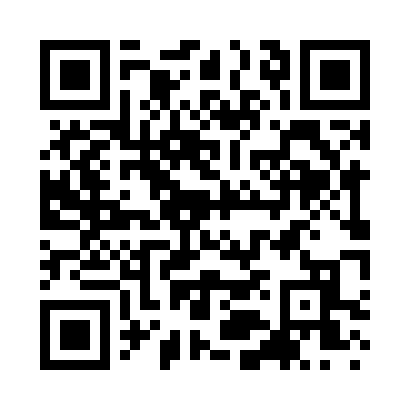 Prayer times for Evansville, Indiana, USAWed 1 May 2024 - Fri 31 May 2024High Latitude Method: Angle Based RulePrayer Calculation Method: Islamic Society of North AmericaAsar Calculation Method: ShafiPrayer times provided by https://www.salahtimes.comDateDayFajrSunriseDhuhrAsrMaghribIsha1Wed4:335:5312:474:357:429:022Thu4:315:5212:474:367:429:043Fri4:305:5112:474:367:439:054Sat4:285:5012:474:367:449:065Sun4:275:4912:474:367:459:076Mon4:265:4812:474:367:469:097Tue4:245:4712:474:367:479:108Wed4:235:4612:474:377:489:119Thu4:225:4512:474:377:499:1210Fri4:205:4412:474:377:509:1411Sat4:195:4312:474:377:519:1512Sun4:185:4212:474:377:529:1613Mon4:175:4112:474:387:529:1714Tue4:155:4012:474:387:539:1815Wed4:145:3912:474:387:549:2016Thu4:135:3912:474:387:559:2117Fri4:125:3812:474:387:569:2218Sat4:115:3712:474:397:579:2319Sun4:105:3612:474:397:589:2420Mon4:095:3612:474:397:589:2521Tue4:085:3512:474:397:599:2622Wed4:075:3412:474:408:009:2823Thu4:065:3412:474:408:019:2924Fri4:055:3312:474:408:029:3025Sat4:045:3212:474:408:029:3126Sun4:035:3212:474:408:039:3227Mon4:035:3112:474:418:049:3328Tue4:025:3112:484:418:059:3429Wed4:015:3012:484:418:059:3530Thu4:005:3012:484:418:069:3631Fri4:005:3012:484:428:079:37